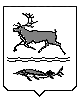 МУНИЦИПАЛЬНОЕ ОБРАЗОВАНИЕ«СЕЛЬСКОЕ ПОСЕЛЕНИЕ КАРАУЛ»ТАЙМЫРСКОГО ДОЛГАНО-НЕНЕЦКОГО МУНИЦИПАЛЬНОГОРАЙОНААДМИНИСТРАЦИЯП О С Т А Н О В Л Е Н И Еот 16 июля 2020г. № 38 -ПНа основании Федеральных законов от 6 октября 2003 года № 131-ФЗ «Об общих принципах организации местного самоуправления в Российской Федерации», от 6 мая 2011 года № 100-ФЗ «О добровольной пожарной охране», Закона Красноярского края от 15 октября 2015 года № 9-3724 «О закреплении вопросов местного значения за сельскими поселениями Красноярского края» Администрация сельского поселения КараулПОСТАНОВЛЯЕТ:	Внести в Постановление Администрации сельского поселения Караул от 12 октября 2017 года № 55-П «О дополнительных мерах поддержки общественного объединения добровольной пожарной команды на территории муниципального образования «Сельское поселение Караул» следующие изменения: В пункте 1 Постановления слова «Положение о мерах материальной и социальной поддержки добровольных пожарных и членов их семей в муниципальном образовании «Сельское поселение Караул» заменить словами «Положение о мерах материальной и социальной поддержки добровольной пожарной команды в муниципальном образовании «Сельское поселение КараулВ Приложении № 1 к Постановлению:- пункт 2.2. изложить в следующей редакции:«2.2 Добровольным пожарным по ходатайству начальника ДПК или руководителя территориального подразделения Администрации сельского поселения Караул в сельском населенном пункте выплачивается материальное стимулирование при на основании Распоряжения Администрации сельского поселения Караул при:- осуществлении противопожарной пропаганды;- осуществлении профилактики пожаров на территории сельского поселения Караул;- осуществлении спасения людей и имущества при пожарах и оказания первой помощи пострадавшим:- тушении пожаров и проведении аварийно-восстановительных работ:- оказании содействия пожарным службам;- проведении технического обслуживания пожарной техники и оборудования, содержании их в постоянной готовности.Материальное стимулирование осуществляется в размере не более 0,5 % от МРОТ, установленного Законом Красноярского края».Заголовок Приложения № 2 к Постановлению изложить в следующей редакции: «Реестр добровольных пожарных сельского поселения Караул».Опубликовать настоящее Постановление в Информационном вестнике «Усть–Енисеец» и разместить на официальном сайте сельского поселения Караул.Настоящее Постановление вступает в силу в день, следующий за днем его официального опубликования и распространяется на правоотношения, возникшие с момента вступления в силу Постановления Администрации сельского поселения Караул от 12 октября 2017 года № 55–П.Контроль за исполнением настоящего Постановления возложить на заместителя Главы по вопросам развития инфраструктуры Гурину Н.Б.Глава сельского поселения Караул		                      		           Ю.И. ЧудновО внесении изменений в Постановление Администрации сельского поселения Караул от 12 октября 2017 года № 55-П «О дополнительных мерах поддержки общественного объединения добровольной пожарной команды на территории муниципального образования «Сельское поселение Караул»